    Итоговые события 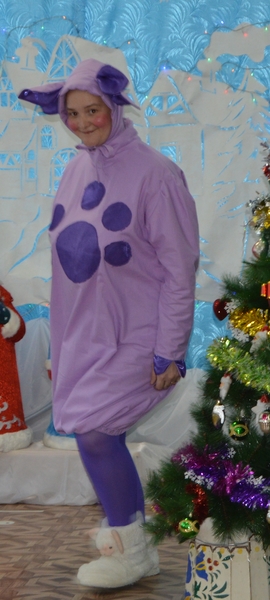 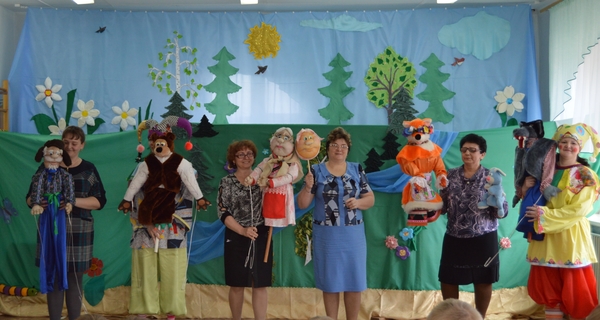 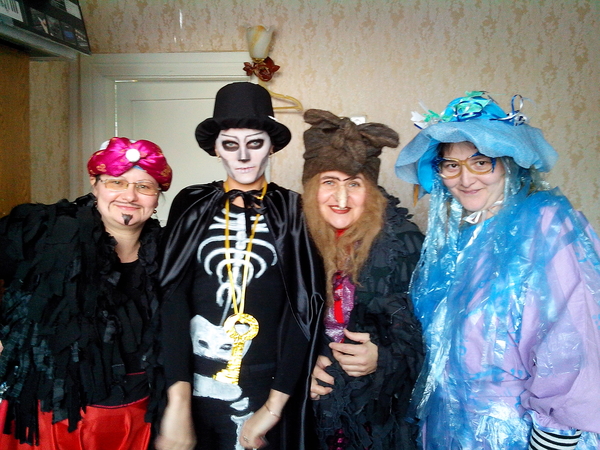 В рамках комплексно – тематического планирования  посещение концертов в Филимоновской детской школе искусств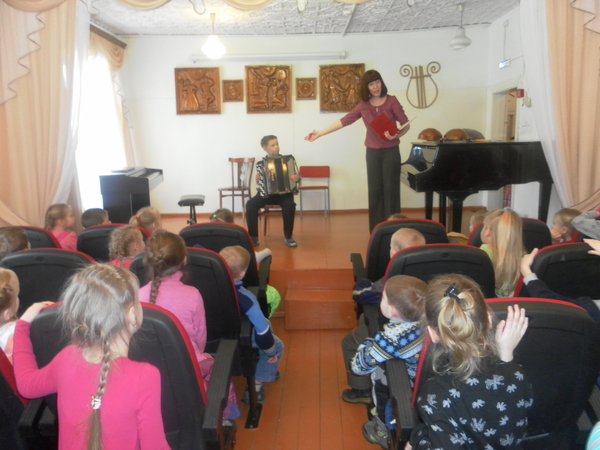 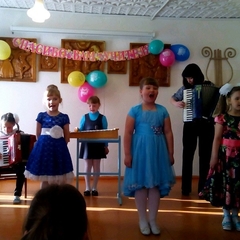 «Книжкина неделя»Посещение сельской библиотеки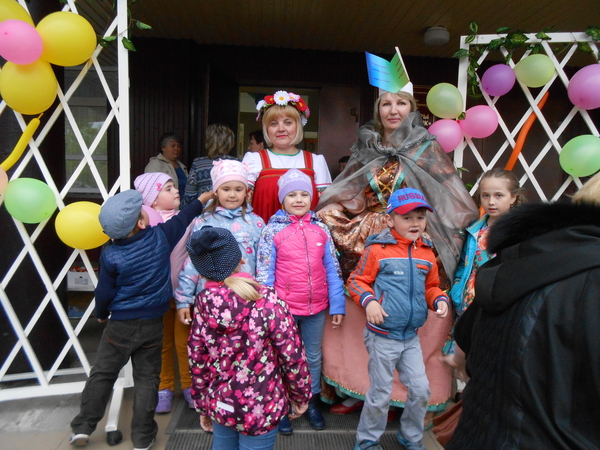 